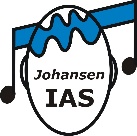 JIAS-Fragebogen ErwachseneName: Vorname:                                           Geb.-Dat:Adresse: Adresse: Adresse: Tel. Nr: E-Mail:E-Mail:Fragebogen ausgefüllt am: Fragebogen ausgefüllt am: Fragebogen ausgefüllt am: FragenJaNein1. Probleme mit Ohrinfektionen, Paukenergüssen oder sonstige Hörprobleme?Kommentare:Kommentare:Kommentare:2. Schwierigkeiten mit Hintergrundgeräuschen?Kommentare:Kommentare:Kommentare:3. Schwierigkeiten, sich gesprochene Informationen zu merken?Kommentare:Kommentare:Kommentare:4. Langsam beim Antworten auf gesprochene Fragen?Kommentare:Kommentare:Kommentare:5. Überempfindlich gegenüber bestimmten Geräuschen?Kommentare:Kommentare:Kommentare:6. Missverstehen von Wörtern?Kommentare:Kommentare:Kommentare:7. Intonation flach / monoton? Nicht gut im Nachsingen von Tönen?Kommentare:Kommentare:Kommentare:8. Leiden Sie unter Tinnitus? Wenn ja, seit wann? Auf welchem Ohr?Wie klingt der Tinnitus (Brummen, Rauschen, Pfeifen) ?Wie stark nehmen Sie ihn wahr (wenig, deutlich, stark)?Kommentare: Kommentare: Kommentare: FragenJaNein9. Befinden Sie sich in Physiotherapeutischer Behandlung?Kommentare: Kommentare: Kommentare: 10. Nehmen Sie Medikamente ein?Kommentare:Kommentare:Kommentare:11. Wurde das Hören bereits überprüft? Wenn ja, wann? Ergebnis? Kommentare:Kommentare:Kommentare:12. Ist die Konzentrationsfähigkeit aus Ihrer Sicht beeinträchtigt?Kommentare:Kommentare:Kommentare:13. Sind Sie verträumt / abwesend? Kommentare:Kommentare:Kommentare:14. Sind Sie eher unruhig?Kommentare:Kommentare:Kommentare:15. Haben Sie Schlafprobleme? Kommentare:Kommentare:Kommentare:16. Leiden Sie unter Schmerzen? (Kopf, Kiefer, Wirbelsäule)Kommentare:17. Fühlen Sie sich gestresst oder ausgebrannt?Kommentare:Kommentare:Kommentare:Weitere Anmerkungen:Weitere Anmerkungen:Weitere Anmerkungen: